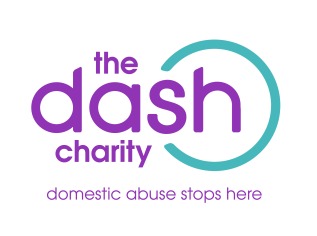 The Dash Charity Advocacy and Outreach Referral FormPERSONAL DETAILS:DETAILS OF ALLEGED PERPETRATOR:DETAILS OF CHILDREN:CURRENT AGENCIES INVOLVED*Please send to referrals@thedashcharity.org.uk ensuring the document is password protected for data protection.Please do not send via any other route as this may result in delays to your referral being considered. If you require assistance finding emergency refuge accommodation please contact our helpdesk on the number below.**Please refer to MARAC if you believe this case meets the threshold to prevent any delay in risk management. Please refer to MASH if you believe that any children are at risk**Any clients accepted for our community – based support will be allocated a worker within 48 hours of receiving the referral.If you have any additional enquiries please call our helpdesk  01753 549865 REFERRING AGENCY :REFERRERS NAME:REFERRERS TELEPHONE NUMBER:EMAIL: DATE OF REFERRAL:  NAME: DATE OF BIRTH:ADDRESS:MAIN LANGUAGE SPOKEN: Does the client require an interpreter: YES/NOEthnicity: CLIENT’S  IMMIGRATION STATUS:CLIENT’S MOBILE TEL NO: IS IT SAFE TO LEAVE MESSAGES/TEXT?ALTERNATIVE CONTACT NUMBER:PREFERABLE DAYS/TIMES TO CONTACT CLIENT INITIALLY: CURRENT LEVEL OF CONTACT BETWEEN CLIENT AND PERPETRATOR:ADDITIONAL RISKS/VULNERABILITIES(Please  tick all that apply and include details in your summary): Offending Behaviour Elder Abuse Adolescent to Parent Abuse Mental Health Substance/Alcohol Misuse LGBTQ Disability PregnancyTYPE OF VAWG EXPERIENCED (Please  tick all that apply and include details in your summary):Domestic abuse              CSE  Forced Marriage              FGM Gang related violence   RapeStalking/ Harassment      HBVSexual Exploitation          TraffickingSexual Offences  NAME:DATE OF BIRTH: ADDRESS:ANY ACTION TAKEN BY POLICE :Child’s NameCurrent AddressDate of BirthCurrent Status of  CP Involvement Who Has Parental ResponsibilitySchool / Nursery AttendingAGENCY NAMEWORKERCONTACT DETAILS